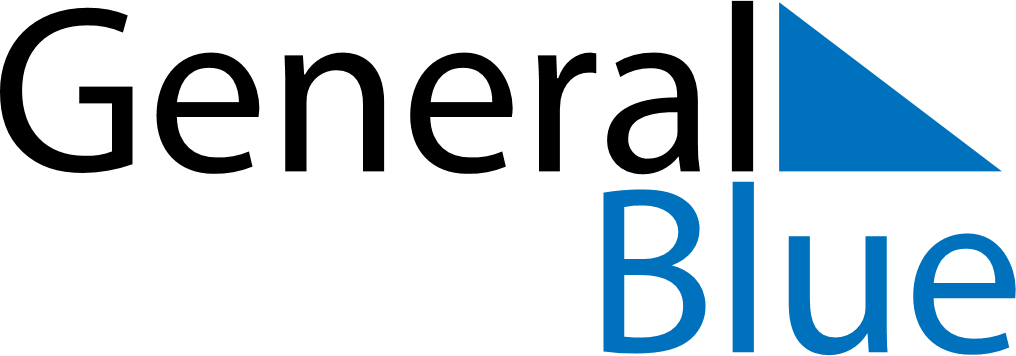 June 2024June 2024June 2024June 2024June 2024June 2024June 2024Gameti, Northwest Territories, CanadaGameti, Northwest Territories, CanadaGameti, Northwest Territories, CanadaGameti, Northwest Territories, CanadaGameti, Northwest Territories, CanadaGameti, Northwest Territories, CanadaGameti, Northwest Territories, CanadaSundayMondayMondayTuesdayWednesdayThursdayFridaySaturday1Sunrise: 3:44 AMSunset: 11:50 PMDaylight: 20 hours and 5 minutes.23345678Sunrise: 3:41 AMSunset: 11:52 PMDaylight: 20 hours and 11 minutes.Sunrise: 3:39 AMSunset: 11:55 PMDaylight: 20 hours and 16 minutes.Sunrise: 3:39 AMSunset: 11:55 PMDaylight: 20 hours and 16 minutes.Sunrise: 3:37 AMSunset: 11:58 PMDaylight: 20 hours and 21 minutes.Sunrise: 3:35 AMSunset: 12:00 AMDaylight: 20 hours and 25 minutes.Sunrise: 3:32 AMSunset: 12:03 AMDaylight: 20 hours and 30 minutes.Sunrise: 3:30 AMSunset: 12:05 AMDaylight: 20 hours and 34 minutes.Sunrise: 3:29 AMSunset: 12:07 AMDaylight: 20 hours and 38 minutes.910101112131415Sunrise: 3:27 AMSunset: 12:10 AMDaylight: 20 hours and 42 minutes.Sunrise: 3:25 AMSunset: 12:12 AMDaylight: 20 hours and 46 minutes.Sunrise: 3:25 AMSunset: 12:12 AMDaylight: 20 hours and 46 minutes.Sunrise: 3:24 AMSunset: 12:14 AMDaylight: 20 hours and 49 minutes.Sunrise: 3:22 AMSunset: 12:15 AMDaylight: 20 hours and 53 minutes.Sunrise: 3:21 AMSunset: 12:17 AMDaylight: 20 hours and 55 minutes.Sunrise: 3:20 AMSunset: 12:18 AMDaylight: 20 hours and 58 minutes.Sunrise: 3:19 AMSunset: 12:20 AMDaylight: 21 hours and 0 minutes.1617171819202122Sunrise: 3:18 AMSunset: 12:21 AMDaylight: 21 hours and 2 minutes.Sunrise: 3:18 AMSunset: 12:22 AMDaylight: 21 hours and 4 minutes.Sunrise: 3:18 AMSunset: 12:22 AMDaylight: 21 hours and 4 minutes.Sunrise: 3:17 AMSunset: 12:23 AMDaylight: 21 hours and 5 minutes.Sunrise: 3:17 AMSunset: 12:23 AMDaylight: 21 hours and 6 minutes.Sunrise: 3:17 AMSunset: 12:24 AMDaylight: 21 hours and 6 minutes.Sunrise: 3:17 AMSunset: 12:24 AMDaylight: 21 hours and 6 minutes.Sunrise: 3:18 AMSunset: 12:24 AMDaylight: 21 hours and 6 minutes.2324242526272829Sunrise: 3:18 AMSunset: 12:24 AMDaylight: 21 hours and 6 minutes.Sunrise: 3:19 AMSunset: 12:24 AMDaylight: 21 hours and 5 minutes.Sunrise: 3:19 AMSunset: 12:24 AMDaylight: 21 hours and 5 minutes.Sunrise: 3:20 AMSunset: 12:24 AMDaylight: 21 hours and 3 minutes.Sunrise: 3:21 AMSunset: 12:23 AMDaylight: 21 hours and 2 minutes.Sunrise: 3:22 AMSunset: 12:22 AMDaylight: 21 hours and 0 minutes.Sunrise: 3:23 AMSunset: 12:21 AMDaylight: 20 hours and 57 minutes.Sunrise: 3:25 AMSunset: 12:20 AMDaylight: 20 hours and 55 minutes.30Sunrise: 3:26 AMSunset: 12:19 AMDaylight: 20 hours and 52 minutes.